St. Charles Borromeo Catholic Church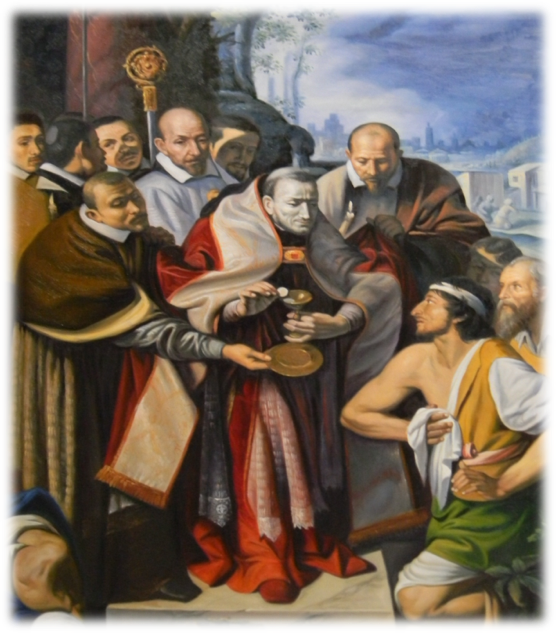 Renewing our Campus: Renewing our HeartsSecurity Fencing around buildingsApproximate Cost: $29,000.00Approximate Completion: Spring 2017Contractor: Finishing NegotiationsProject Notes:  Install 7 foot security fencing around the buildingsRod Iron Fencing will be usedSee layout map next pageIglesia Católica de San Carlos BorromeoRenovando nuestra Parroquia: Renovando nuestros Corazones Cerca de Seguridad alrededor del EdificioCosto aproximado: $29,000.00Finalización aproximada: Primavera del 2017Contratista: Negociaciones están por terminar Notas sobre el Proyecto:  Agregar cerca de 7 pies alrededor del edificio Usaremos varilla de hierro Ver los planos en la próxima